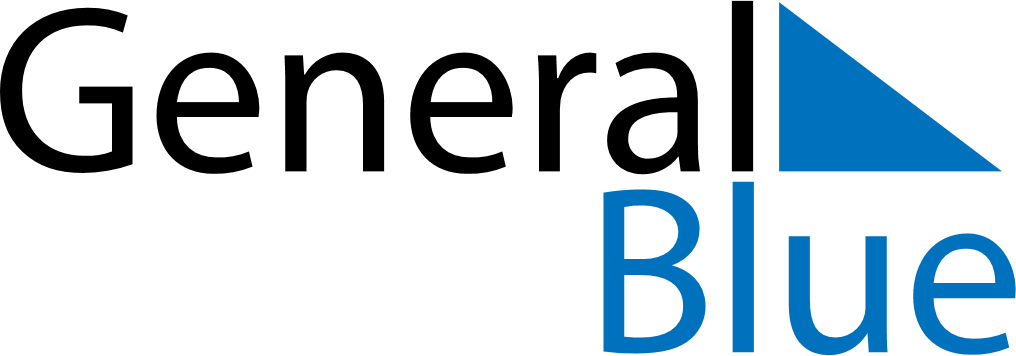 June 2024June 2024June 2024June 2024June 2024June 2024June 2024Bakori, Katsina, NigeriaBakori, Katsina, NigeriaBakori, Katsina, NigeriaBakori, Katsina, NigeriaBakori, Katsina, NigeriaBakori, Katsina, NigeriaBakori, Katsina, NigeriaSundayMondayMondayTuesdayWednesdayThursdayFridaySaturday1Sunrise: 6:05 AMSunset: 6:50 PMDaylight: 12 hours and 45 minutes.23345678Sunrise: 6:05 AMSunset: 6:51 PMDaylight: 12 hours and 45 minutes.Sunrise: 6:05 AMSunset: 6:51 PMDaylight: 12 hours and 45 minutes.Sunrise: 6:05 AMSunset: 6:51 PMDaylight: 12 hours and 45 minutes.Sunrise: 6:05 AMSunset: 6:51 PMDaylight: 12 hours and 46 minutes.Sunrise: 6:05 AMSunset: 6:52 PMDaylight: 12 hours and 46 minutes.Sunrise: 6:05 AMSunset: 6:52 PMDaylight: 12 hours and 46 minutes.Sunrise: 6:05 AMSunset: 6:52 PMDaylight: 12 hours and 46 minutes.Sunrise: 6:05 AMSunset: 6:52 PMDaylight: 12 hours and 46 minutes.910101112131415Sunrise: 6:05 AMSunset: 6:53 PMDaylight: 12 hours and 47 minutes.Sunrise: 6:06 AMSunset: 6:53 PMDaylight: 12 hours and 47 minutes.Sunrise: 6:06 AMSunset: 6:53 PMDaylight: 12 hours and 47 minutes.Sunrise: 6:06 AMSunset: 6:53 PMDaylight: 12 hours and 47 minutes.Sunrise: 6:06 AMSunset: 6:53 PMDaylight: 12 hours and 47 minutes.Sunrise: 6:06 AMSunset: 6:54 PMDaylight: 12 hours and 47 minutes.Sunrise: 6:06 AMSunset: 6:54 PMDaylight: 12 hours and 47 minutes.Sunrise: 6:06 AMSunset: 6:54 PMDaylight: 12 hours and 47 minutes.1617171819202122Sunrise: 6:07 AMSunset: 6:55 PMDaylight: 12 hours and 47 minutes.Sunrise: 6:07 AMSunset: 6:55 PMDaylight: 12 hours and 48 minutes.Sunrise: 6:07 AMSunset: 6:55 PMDaylight: 12 hours and 48 minutes.Sunrise: 6:07 AMSunset: 6:55 PMDaylight: 12 hours and 48 minutes.Sunrise: 6:07 AMSunset: 6:55 PMDaylight: 12 hours and 48 minutes.Sunrise: 6:07 AMSunset: 6:55 PMDaylight: 12 hours and 48 minutes.Sunrise: 6:08 AMSunset: 6:56 PMDaylight: 12 hours and 48 minutes.Sunrise: 6:08 AMSunset: 6:56 PMDaylight: 12 hours and 48 minutes.2324242526272829Sunrise: 6:08 AMSunset: 6:56 PMDaylight: 12 hours and 48 minutes.Sunrise: 6:08 AMSunset: 6:56 PMDaylight: 12 hours and 48 minutes.Sunrise: 6:08 AMSunset: 6:56 PMDaylight: 12 hours and 48 minutes.Sunrise: 6:08 AMSunset: 6:56 PMDaylight: 12 hours and 48 minutes.Sunrise: 6:09 AMSunset: 6:57 PMDaylight: 12 hours and 47 minutes.Sunrise: 6:09 AMSunset: 6:57 PMDaylight: 12 hours and 47 minutes.Sunrise: 6:09 AMSunset: 6:57 PMDaylight: 12 hours and 47 minutes.Sunrise: 6:09 AMSunset: 6:57 PMDaylight: 12 hours and 47 minutes.30Sunrise: 6:10 AMSunset: 6:57 PMDaylight: 12 hours and 47 minutes.